Τίτλος Πράξης: «Στερέωση, Αποκατάσταση και Ανάδειξη των καταλοίπων του Αρχαίου Λιμένα των Κεγχρεών»Οι Κεγχρεές ήταν το ανατολικό επίνειο της αρχαίας Κορίνθου, το προς τον Σαρωνικό κόλπο. Τα ερείπια των λιμενικών κατασκευών που είναι για πολλούς αιώνες βυθισμένα στη θάλασσα ή καταχωμένα στην παραλία ανασκάφτηκαν εν μέρει, διερευνήθηκαν και ερμηνεύτηκαν κατά τα έτη 1963 έως 1969. Το λιμάνι των Κεγχρεών εκτάσεως περί τα 30 στρέμματα διαμορφώθηκε τον 1ο αι. μ.Χ. σε σχήμα πετάλου με την κατασκευή δυο τεχνητών μόλων, τα άκρα των οποίων απείχαν περίπου 100 m. Κατά μήκος της αποβάθρας υπήρχαν λιμενικές εγκαταστάσεις, αποθήκες και καταστήματα, των οποίων τα κατάλοιπα σώζονται σε κατάσταση ερειπίων, άλλα στο χερσαίο χώρο και άλλα καταβυθισμένα. Στις ρίζες των δυο μόλων αναγνωρίστηκαν δυο δημόσια κτήρια, τα οποία ταυτίστηκαν με τα ιερά, που αναφέρονται από τον Παυσανία: της Ίσιδος στο νότιο μόλο και της Αφροδίτης στο βόρειο. Οι Κεγχρεές συνδέθηκαν με τη δραστηριότητα του Αποστόλου Παύλου. Εδώ δημιουργήθηκε μια από τις πρώτες εκκλησίες, γνωστή από την προς Ρωμαίους επιστολή του. Από αυτό το λιμάνι απέπλευσε για την Έφεσο ο Παύλος το 51μ.Χ. Μετά την ανασκαφή του αρχαίου λιμένος Κεγχρεών, τα μνημεία που αποκαλύφθηκαν, λόγω γειτνίασης με τη θάλασσα, αντιμετωπίζουν έντονα προβλήματα διάβρωσης. Η συνεχιζόμενη επίδραση των φθοροποιών παραγόντων επιβάλλει την λήψη άμεσων μέτρων προστασίας των μνημείων του αρχαίου λιμένα. Στόχος των μέτρων είναι η ελαχιστοποίηση της φθοροποιούς δράσης της θάλασσας, η στερέωση, η αποκατάσταση και η ανάδειξη του Αρχαίου Λιμανιού στο σύνολό του. Η παρούσα συγχρηματοδοτούμενη πράξη έχει ενταχθεί στο «Ε.Π. Πελοπόννησος 2014-2020» με φορείς υλοποίησης την Εφορεία Αρχαιοτήτων Κορινθίας, την Εφορεία Ενάλιων Αρχαιοτήτων και  προϋπολογισμό 719.800€. Στο πλαίσιο της υλοποίησης περιλαμβάνονταιQ  Συστηματικοί καθαρισμοί και αποχωματώσεις των δύο μόλων, περισυλλογή των διάσπαρτων αρχιτεκτονικών μελών και γλυπτών και μεταφορά τους σε ασφαλείς θέσεις. Έρευνα, καταγραφή και τεκμηρίωση. Συμπλήρωση αποτυπώσεων, σύνταξη και υλοποίηση συμπληρωματικών μελετών και τεχνικών εκθέσεων.  Μετατροπή του υφιστάμενου κτηρίου σε φυλάκιο (επισκευές, εξοπλισμός, σχετικές μελέτες). Στερεώσεις των κτηριακών καταλοίπων, ανακατασκευές, συμπληρώσεις λιθοδομών και ανάταξη δύο κορμών κιόνων στο περιστύλιο του βόρειου μόλου. Συντήρηση του μαρμαροθετήματος των παλαιοχριστιανικών χρόνων, των ψηφιδωτών δαπέδων και σύνδεση των θραυσμάτων αρχιτεκτονικών μελών.  Εξομάλυνση και επίστρωση του δρόμου που ενώνει τους δύο μόλους, δημιουργία διαδρομών περιήγησης και στάσεων θέασης και περίφραξη του αρχαιολογικού χώρου καθώς και ανάδειξή του μνημείου (ενημερωτικές πινακίδες και ενημερωτικά φυλλάδια και σε Braille).Ταυτόχρονα προβλέπεται και επιλεκτικός καθαρισμός υποθαλάσσιων καταλοίπων, έλεγχος και τεκμηρίωση. Παρεμβάσεις, λήψη άμεσων μέτρων για την άρση επικινδυνοτήτων, στερέωση τοιχοποιιών, δαπέδων κ.ά., και επιλεκτικούς καθαρισμούς. Αποκάλυψη ψηφιδωτού του Ισείου και κατά χώρα διατήρησή του. Περισυλλογή κορμού κίονα από τη ΝΔ γωνία της αψίδας του άνω περιβόλου στο Ισείο. Κατασκευή ξύλινης γέφυρας για τη θέαση του μωσαϊκού, του μαρμαροθετήματος και του σιντριβανιού του περιβόλου του Ισείου, προσωρινού χαρακτήρα και αναστρέψιμη. Σχεδιασμός, παραγωγή και τοποθέτηση ενάλιων πινακίδων πληροφόρησης και πινακίδας τεκμηρίωσης και οδηγιών στην παραλία, όπως και τοποθέτηση πλωτήρων σήμανσης και φωτισμού των υποθαλάσσιων καταλοίπων για την οριοθέτηση του περιγράμματός τους και θα συνδυαστούν με το φωτισμό του χερσαίου τμήματος του λιμανιού.Με το έργο που υλοποιείται, θα αποδοθεί στο ευρύ κοινό (συμπεριλαμβανομένων και ΑΜΕΑ) ο σημαντικός αυτός αρχαιολογικός χώρος, ο οποίος – συγχρόνως – είναι εξαιρετικά ελκυστικός, λόγω των βυθισμένων στη θάλασσα αρχαίων κτισμάτων. Ο αρχαιολογικός χώρος θα παραδοθεί περιφραγμένος, με στερεωμένα και συντηρημένα μνημεία, διαδρομές περιήγησης, πινακίδες και ενημερωτικά φυλλάδια. 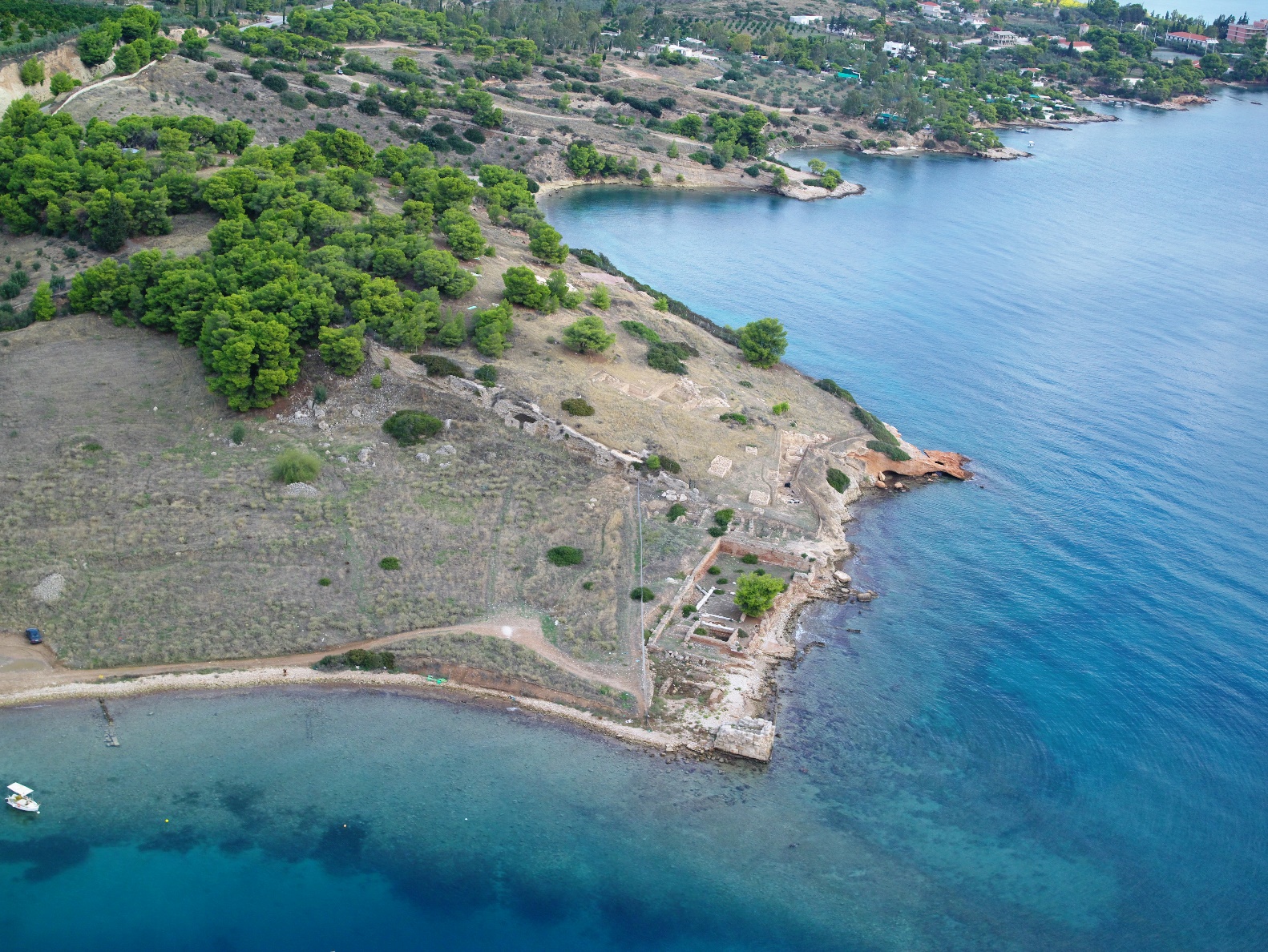 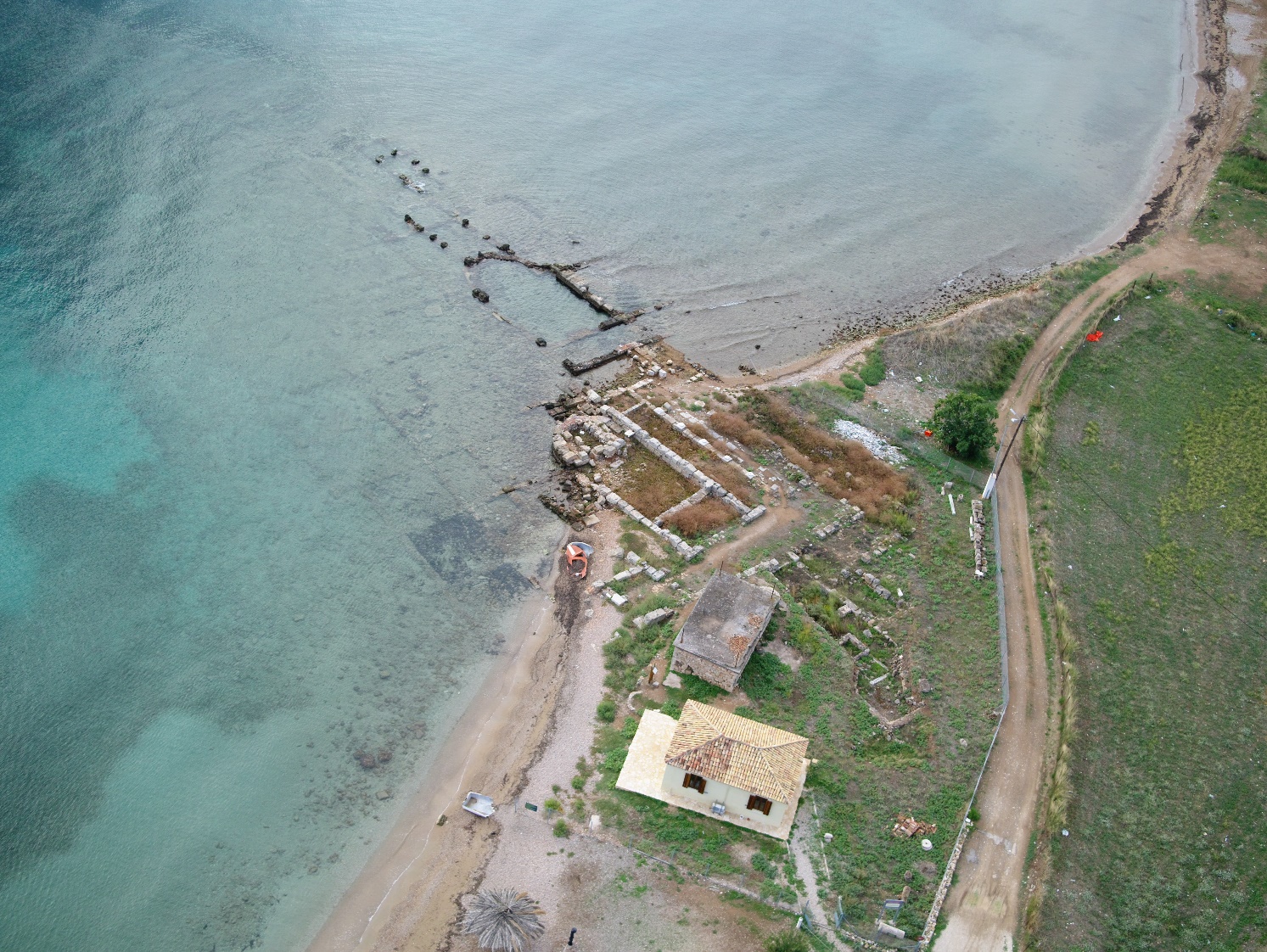 